УПРАВЛЕНИЕ ОБРАЗОВАНИЯ  ГОМЕЛЬСКОГО ГОРИСПОЛКОМАКАЛЕНДАРЬ МАССОВЫХ МЕРОПРИЯТИЙ С ОБУЧАЮЩИМИСЯ УЧРЕЖДЕНИЙ ОБРАЗОВАНИЯ г. ГОМЕЛЯ НА 2021/2022 УЧЕБНЫЙ ГОДГомель 2021ГГЦДОДиМ - государственное учреждение образования «Гомельский городской центр дополнительного образования детей и молодежи» ГГУМК - государственное учреждение образования «Гомельский городской учебно - методический кабинет»ГГМЦ№2 ДП - государственное учреждение образования «Гомельский городской межшкольный центр № 2 допризывой подготовки» ГГО по ЧС – Гомельский городской отдел по чрезвычайным ситуациямСроки проведенияУровеньМЕРОПРИЯТИЯОтветственныеУЧАСТИЕ В МЕРОПРИЯТИХ ОБЛАСТНОГО КАЛЕНДАРЯ МАССОВЫХ МЕРОПРИЯТИЙ С УЧАЩИМИСЯ УЧРЕЖДЕНИЙ ОБЩЕГО СРЕДНЕГО ОБРАЗОВАНИЯ, ДОПОЛНИТЕЛЬНОГО ОБРАЗОВАНИЯ ДЕТЕЙ И МОЛОДЕЖИ НА 2021/2022 УЧЕБНЫЙ ГОДУЧАСТИЕ В МЕРОПРИЯТИХ ОБЛАСТНОГО КАЛЕНДАРЯ МАССОВЫХ МЕРОПРИЯТИЙ С УЧАЩИМИСЯ УЧРЕЖДЕНИЙ ОБЩЕГО СРЕДНЕГО ОБРАЗОВАНИЯ, ДОПОЛНИТЕЛЬНОГО ОБРАЗОВАНИЯ ДЕТЕЙ И МОЛОДЕЖИ НА 2021/2022 УЧЕБНЫЙ ГОДУЧАСТИЕ В МЕРОПРИЯТИХ ОБЛАСТНОГО КАЛЕНДАРЯ МАССОВЫХ МЕРОПРИЯТИЙ С УЧАЩИМИСЯ УЧРЕЖДЕНИЙ ОБЩЕГО СРЕДНЕГО ОБРАЗОВАНИЯ, ДОПОЛНИТЕЛЬНОГО ОБРАЗОВАНИЯ ДЕТЕЙ И МОЛОДЕЖИ НА 2021/2022 УЧЕБНЫЙ ГОДРуководители отделов образования, спорта и туризма администраций районов г. Гомеля (далее - отделы), учреждений образованияСоревнования по видам спорта в соответствии с календарем спортивно-массовых мероприятийСоревнования по видам спорта в соответствии с календарем спортивно-массовых мероприятийСоревнования по видам спорта в соответствии с календарем спортивно-массовых мероприятийРуководители отделов, учреждений образования, ГГУМКВ течение годаВахты памяти для активизации поисково-исследовательской работы по установлению имен, судеб и мест захоронений погибших в годы Великой Отечественной войныРуководители отделов, учреждений образованияВ течение годаГГородской квиз «Весь мир» (4 этапа)ГГЦДОДиМВ течение годаГГородской фестиваль по спортивному ориентированиюГГЦДОДиМВ течение годаГГородская мобильная игра (геокэшинг), 4 этапаГГЦДОДиМВ течение годаГКруглогодичная олимпиада для III-IX классов «Шаг в будущее»ГГУМКВ течение годаАкции по благоустройству и наведению порядка на мемориалах и памятниках воинской славы, местах воинских захороненийРуководители отделов, учреждений образованияВ течение годаБлаготворительные акции «Доброе сердце – ветеранам», «Ваша Победа – наша свобода», «Ветеран живет рядом» и другиеРуководители отделов, учреждений образованияВ течение годаосенний, зимний, весенний, летний кубкиОткрытая олимпиада школьников по информатике и программированию на призы ГУО «Средняя школа №27 г.Гомеля»Средняя школа № .ГомеляВ течение годаПроведение треннингов по привитию навыков безопасного поведения в чрезвычайных ситуациях с учащимися 2-9 классовГГО по ЧСсентябрьГIV Открытый фестиваль-конкурс детского художественного творчества «Я хочу сотворить чудо!», посвященного 140-летию со дня рождения художника-новатора 20-го века Пабло Пикассо (1 этап)ГГУМК, СШ №19сентябрьГГородской этап республиканского конкурса детского творчества «АрхНовация – 2021»ГГЦДОДиМсентябрьГГородской этап республиканского конкурса юных экскурсоводов музеев учреждений образования (номинации «Музейная мазаіка», «Гісторыя аднаго экспаната» в рамках республиканской акции «Я гэты край Радзімаю заву»)ГГЦДОДиМсентябрьГГородской этап открытого первенства Гомельской области в технике велосипедного туризмаГГЦДОДиМсентябрьУчастие учреждений образования г. Гомеля в праздничных мероприятиях, посвященных Дню городаРуководители отделов, учреждений образованияоктябрьГГородской этап конкурса «ТехноЕлка»ГГЦДОДиМоктябрьГГородской туристский квест «Да здравствует туризм!»ГГЦДОДиМоктябрьГГородской этап международного конкурса детского творчества «Красота божьего мира»ГГУМКВасильченко Н.Э.октябрьГГородской этап областного конкурса по иностранным языкам «Искусство говорить»ГГУМК Осмоловская А.Г.октябрьГОткрытые городские соревнования по картингу ГГЦДОДиМоктябрьГОткрытые городские соревнования по мотомногоборью ГГЦДОДиМоктябрьГГородской этап областной научно-практической конференции учащихся по естественнонаучным и социально-гуманитарным направлениям «Поиск»ГГУМКноябрьГГородской этап республиканской выставки-конкурса декоративно-прикладного творчества учащихся «Калядная зорка»ГГУМКВасильченко Н.Э.ноябрьГГородской этап областного конкурса риторического мастерства «Гавары са мной па-беларуску»ГГУМК Миненко О.НноябрьГГородской этап республиканской выставки-конкурса «Лед. Цветы. Фантазия»ГГЦДОДиМноябрьГГородской этап Всебелорусской молодёжной экспедиции «Маршрутами памяти. Маршрутами единства»ГГЦДОДиМноябрьГ«Звездный» марш-поход, посвященный 78-й годовщине освобождения Гомеля от немецко-фашистских захватчиковГГЦДОДиМноябрьГГородской этап республиканского конкурса «Волонтер года»БРСМ,  ГГЦДОДиМдекабрьГГородской этап республиканской выставки-конкурса художественных проектов «Спрадвечнае заўтра»ГГЦДОДиМдекабрьГГородской этап республиканского конкурса проектов по экономии и бережливости «Энергомарофон-2021»ГГЦДОДиМдекабрьГГородской этап республиканского фестиваля-конкурса проектов учащихся «Нашчадкі традыцый»ГГЦДОДиМдекабрьГОткрытые городские соревнования по зальным метательным моделямГГЦДОДиМдекабрьГГородской этап республиканского литературного конкурса в рамках проекта «Cskript.Art.by»ГГУМК Миненко О.Н.декабрьГIV Открытый фестиваль-конкурс детского художественного творчества «Я хочу сотворить чудо!», посвященного 140-летию со дня рождения художника-новатора 20-го века Пабло Пикассо (2 этап)ГГУМК, СШ №19декабрьОткрытая конференция учебно-исследовательских работ учащихся «Мележевские чтения»Гимназия №.Гомеля имени И.МележаянварьГГородской этап республиканского конкурса хорового творчества «Спяваем разам»ГГУМКВасильченко Н.Э.январьГГородской этап  ХХIII областной конкурс научно-технического творчества учащихся «ТехноИнтеллект»ГГЦДОДиМянварьГГородская выставка-конкурс декоративно-прикладного и художественного творчества "Под счастливой звездой Рождества"ГГЦДОДиМянварьГГородской этап лингвистического конкурса «Знай и люби русский язык!»ГГУМК Миненко О.Н.январьГГородской этап областной игры «Брейн-ринг» среди кружков юных спасателей – пожарных «За безопасность» Руководители учреждений образования, ГГО по ЧСянварьГГородской краеведческий турнир, посвящённый истории пожарного дела в г.ГомелеГГЦДОДиМянварьГГородской этап областного лингвистического конкурса «Ведай родную мову»ГГУМК Миненко О.Н.январьГГородские соревнования по шахматам среди учащихся учреждений образования города (средние школы)ГГЦДОДиМянварьГОткрытый городской турнир по математике «Математическая карусель»ГГУМК, СШ № 24 январьОткрытые гимназические Скорининские чтенияГимназия №56 г.Гомеля имени А.А.ВишневскогофевральГГородской этап областного конкурса хореографического творчества «Танцевальная карусель»ГГУМКВасильченко Н.Э.февральГОткрытые городские соревнования по зимнему картингу ГГЦДОДиМфевральГГородской этап смотра – конкурса детского творчества «Спасатели глазами детей»ГГЦДОДиМ, ГГО по ЧСфевральОткрытые ученические чтения, посвященные памяти Ф.П.ГаазаГимназия №.Гомеля имени Ф.П.ГаазафевральОткрытая занимательная олимпиада по астрономииГомельский городской лицей №1мартГГородской этап республиканского творческого проекта для подростков «Безопасный переход – 2022»ГГЦДОДиМмартГГородская олимпиада по английскому языку для учащихся I ступени общего среднего образованияГГУМК, гимназия № 71мартГГородской этап творческий конкурс для детей и подростков «Соблюдаем законы дорог!»ГГУМКВасильченко Н.Э.Кривецкая С.Н.мартГГородской этап областного конкурса вокального творчества «Вместе с песней!»ГГУМКВасильченко Н.Э.мартГГородской этап областного лингвистического конкурса по иностранным языкамГГУМК Осмоловская А.Г.мартГГородской этап областного фестиваля любительских театральных коллективов «Аркад»ГГУМК Осмоловская А.Г.мартОткрытая конференция учебно-исследовательских работ учащихся «Свободный выбор»Гимназия № .ГомелямартОткрытый конкурс знатоков французского языка «Франкофония»Гимназия № .Гомеля имени Блеза ПаскалямартОткрытая олимпиада по физике, математике, химии, биологии, английскому языку «Через тернии к звёздам»Гомельский городской лицей №1апрельГГородской этап областного конкурса технического творчества «И пусть поколения помнят...», посвященного Великой ПобедеГГЦДОДиМапрельГГородской этап областного конкурса рисунков и плакатов по профилактике электротравматизма «Электричество – друг или враг»ГГЦДОДиМапрельГГородской этап республиканского фестиваля художественного творчества учащейся и студенческой молодежи «АРТ-вакацыi»ГГЦДОДиМапрельГГородской этап республиканского конкурса чтецов «Живая классика»ГГУМК Миненко О.Н.апрельГГородской этап областного конкурса творческих работ памяти В.В.ГузоваГГУМКВасильченко Н.Э.апрельГГородская квест-игра «Гомель сквозь века», посвященная Международному дню охраны памятников и исторических местГГЦДОДиМапрельГГородская выставка-конкурс декоративно-прикладного и художественного творчества "Пасхальная радость глазами детей"ГГЦДОДиМапрельГIV открытый городской фестиваль–конкурс исполнителей на цимбалах «Журавiнка»ГГУМК, СШ № 28апрельОткрытая занимательная олимпиада по астрономииГомельский городской лицей №1апрельОткрытая научно-практическая конференция учащихся «Ирининские чтения»Гомельская Ирининская гимназияапрельОткрытый страноведческий конкурс  «Добро пожаловать в англоязычный мир»Гимназия №.ГомелямайГГородской этап VIII Международного конкурса детского рисунка «Дружат дети на планете»ГГЦДОДиМмайГГородской  туристско-спортивный праздник «Папа, мама, я – туристская семья»ГГЦДОДиМмайГФестиваль воздушных змеевГГЦДОДиМмайГГородской туристский слет, посвященный Дню ПобедыГГЦДОДиМиюнь-августГГородской этап областного конкурса «Мое безопасное будущее»ГГЦДОДиМиюльГородской этап областного конкурса  на лучшую организацию работы учреждений образования по обеспечению качества образования в 2021/2022учебном годуГГУМК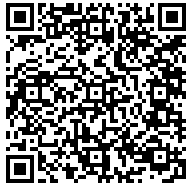 